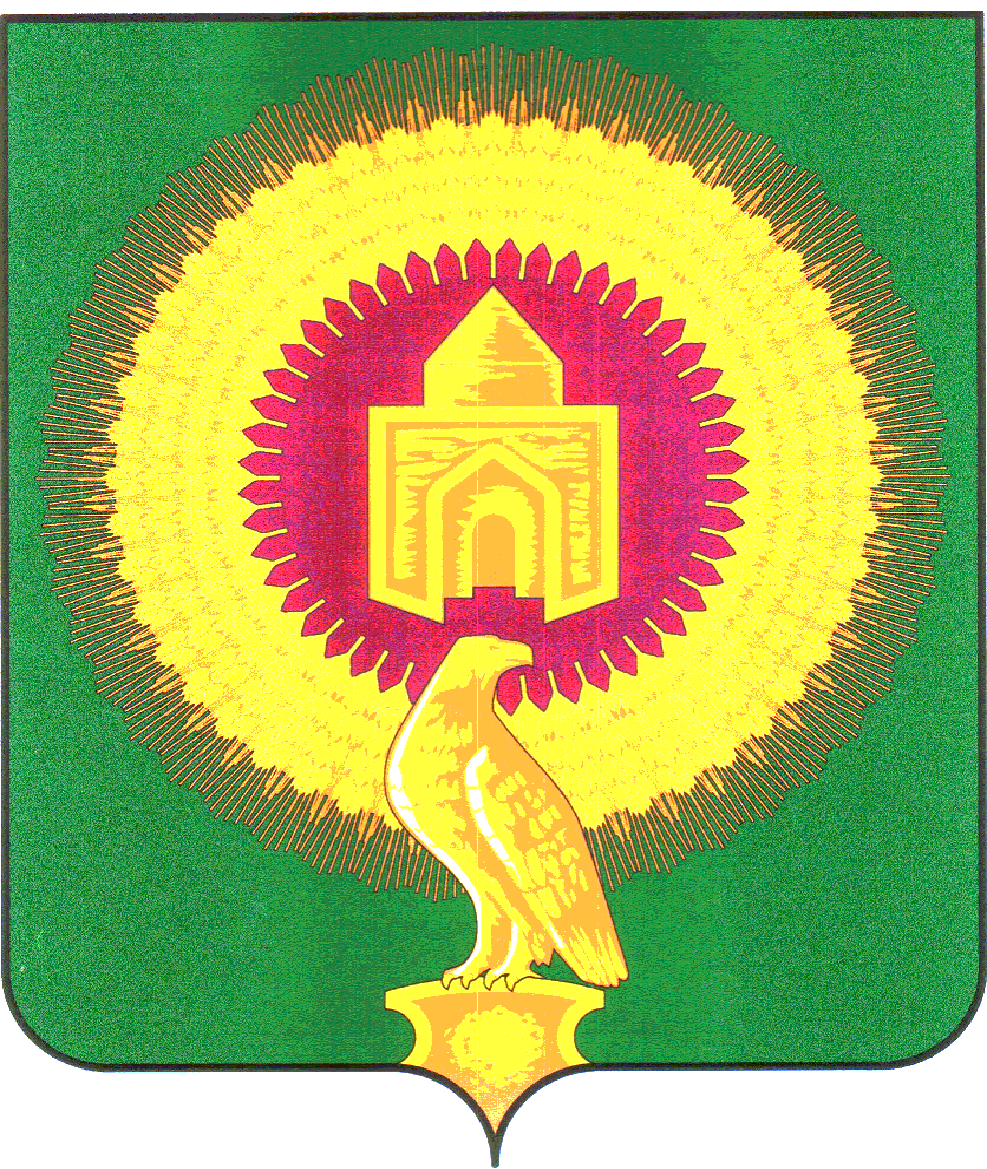 СОВЕТ ДЕПУТАТОВКАЗАНОВСКОГО СЕЛЬСКОГО ПОСЕЛЕНИЯВАРНЕНСКОГО МУНИЦИПАЛЬНОГО РАЙОНА ЧЕЛЯБИНСКОЙ ОБЛАСТИРЕШЕНИЕ06.08.2020г.                                                       № 22             «Об утверждении Порядка обнародования               муниципальных правовых актов               Казановского сельского поселения»  В соответствии с Федеральным законом от 6 октября 2003 года № 131- ФЗ «Об общих принципах организации местного самоуправления в Российской Федерации, Устава Казановского сельского поселения, с целью обеспечения доведения до сведения граждан, проживающих на территории Казановского сельского поселения, нормативных правовых актов органов местного самоуправления, затрагивающих права, свободы и обязанности человека и гражданина, Казановского сельского поселения                                                                                   РЕШАЕТ:1.Утвердить Порядок обнародования нормативных правовых актов органов местного самоуправления Казановского сельского поселения, согласно приложению.2.Настоящее Решение вступает в силу со дня его официального обнародования.3.Контроль за исполнением настоящего решения возложить на главу администрации Казановского сельского поселения – Коломыцеву Т.Н.Председатель Совета депутатовКазановского сельского поселения:                                             Шелюта Л.С.Приложение к решению  от 06.08.2020г.	№ 22ПОЛОЖЕНИЕо порядке обнародования нормативных правовых актов
органов местного самоуправления Казановского сельского поселенияОбщие положенияНастоящее Положение определяет порядок вступления в силу нормативных правовых актов органов местного самоуправления путем их обнародования на информационных стендах в муниципальном образовании Казановского сельского поселения.Настоящее положение принято в соответствии с Конституцией  Российской Федерации, статьей 47 Федерального законаот 6 октября 2003 года № 131-ФЗ «Об общих принципах организации местного самоуправления в Российской Федерации»,Органы местного самоуправления, их должностные лица обязаны обеспечить каждому гражданину, проживающему на территории Казановского сельского поселения, возможность ознакомления с муниципальными правовыми актами, затрагивающими права, свободы и обязанности человека и гражданина, получения полной и достоверной информации о деятельности органов местного самоуправления и их должностных лиц.Под муниципальным нормативным правовым актом понимается нормативный правовой акт уполномоченного на то органа или должностного лица органа местного самоуправления Казановского сельского поселения, устанавливающий правовые нормы (правила поведения), т обязательные для неопределенного круга лиц, рассчитанные на неоднократное применение, направленный на урегулирование общественных отношений либо на изменений или прекращение существующих правоотношений.Официальному обнародованию подлежат муниципальные правовые акты органов местного самоуправления, затрагивающие права, свободы и обязанности человека и гражданина.Статья 1. Порядок обнародования муниципальных актовОбнародование осуществляется в целях доведения до всеобщего сведения граждан, проживающих на территории Казановского сельского поселения, текста нормативных правовых актов органов местного самоуправления.Способом официального обнародования нормативных правовых актов органов местного самоуправления Казановского сельского поселенияявляется размещение их полного текста на информационных стендах поселения:- в Администрации сельского поселения По истечении 10 дней акты, снятые с информационных стендов,передаются в архив Казановского сельского поселения.                                    Нормативные правовые акты органов местного самоуправленияКазановского сельского поселения, затрагивающие права, свободы и обязанности человека и гражданина, подлежат обнародованию в течение 3 дней со дня их принятия.При этом, в случае, если объем подлежащего обнародованию муниципального правового акта превышает 20 печатных листов формата А4, допустимо его обнародование путем издания брошюр с его текстом с одновременным размещением в специально установленных для обнародования местах - на информационных стендах, расположенных в населенных пунктах.Нормативные правовые акты вступают в силу с момента их обнародования в установленном порядке, если самими нормативными правовыми актами или действующим законодательством не установлен другой порядок вступления их в силу.Ответственность за обязательность обнародования нормативных,правовых актов органов местного самоуправления Казановского сельского поселения	возлагается на	должностное	лицо,уполномоченное Главой Казановского сельского поселения.Необнародованные нормативные правовые акты, затрагивающие права, свободы и обязанности человека и гражданина, юридической силы не имеют и не могут применяться на территории Казановского сельского поселения.Обнародованные нормативные правовые акты органов местного самоуправления Казановского сельского поселения имеют юридическую силу на всей территории Казановского сельского поселения и обязательны для исполнения всеми гражданами и организациями, расположенными или действующими на территории Казановского сельского поселения. Их неисполнение влечет ответственность в соответствии с действующим законодательством.По результатам обнародования нормативного правового акта органа местного самоуправления Казановского сельского поселения ответственным должностным лицом органа местного самоуправлениясоставляется Справка (приложение 1), а также ведется Журнал учета  обнародования муниципальных нормативных правовых актов (приложение 2) в соответствии с правилами делопроизводства.Статья 2. Акты ограниченного доступаНе подлежат обнародованию нормативные правовые акты органов местного самоуправления Казановского сельского поселения, содержащие сведения, составляющие государственную тайну или сведения, отнесенные в соответствии с действующим законодательством к категории информации секретного или конфиденциального характера, а также правовые акты, являющиеся документами индивидуального правового регулирования, непосредственно затрагивающие права, свободы и обязанности отдельного лица или круга лиц.Ознакомление гражданина с указанными в п.1 настоящей статьинормативными правовыми актами, а также выдача копий распорядительных т документов, не удовлетворяющих требованиям статьи 1 настоящего Положения, производится с разрешения главы Казановского сельского поселения.Статья 3. Заключительные положенияФинансирование расходов по обнародованию нормативных правовых актов осуществляется за счет средств бюджета Казановского сельского поселения.Приложение 1 к Порядкуобнародования муниципальных правовых актовСПРАВКАОБ ОБНАРОДОВАНИИ МУНИЦИПАЛЬНЫХ ПРАВОВЫХ
АКТОВ ОРГАНОВ МЕСТНОГО САМОУПРАВЛЕНИЯ
«наименование муниципального образования»Реквизиты муниципального правового акта: наименование муниципального правового акта,орган или должностное лицо местного самоуправления, принявшего (издавшего) данный акт,номер и дата принятия (издания).Место обнародования, в том числе адрес месторасположения.Срок обнародования: с "	" 			20	г. по "	" ______ 20	г.Должностное лицоподписьПриложение 2 к Порядкуобнародования муниципальных правовых актовЖУРНАЛУЧЕТА ОБНАРОДОВАНИЯ МУНИЦИПАЛЬНЫХ ПРАВОВЫХ
АКТОВ ОРГАНОВ МЕСТНОГО САМОУПРАВЛЕНИЯ«наименование муниципального образования»п/пДатаобнародованИЯНаименовани е МПАРеквизитыМПАСпособобнародованИЯПодпись ответственног о специалиста123456		 				 „